TEODORA NIRMALA FAU 08568146257 teodoranirmala@gmail.com Jalan Baret Biru IV No. A5,Cijantung,        Jakarta Timur, 13770WORK EXPERIENCES TABLOID: THE POLITICAs JournalistStart from September 2013 until Oktober 2013SINAR HARAPAN DAILY PAPERAs Language Editor and Writer Start from November 2013 until December 2015TRAVELOKAAs Freelance Content WriterStart from December 2014 until April 2015DUTA PUBLISHERAs Freelance Editor and ProofreaderStart from January 2015 until now99.COAs Freelance Content WriterStart from Juny 2015 until July 2015QLAPA.COMAs Freelance Content Writer and EditorStart from September 2015 until nowSTUDIOBELAJAR.COMAs ContributorStart from March 2016 until April 2016BANTU2.COMAs Freelance Content Writer and EditorStart from March 2016 until now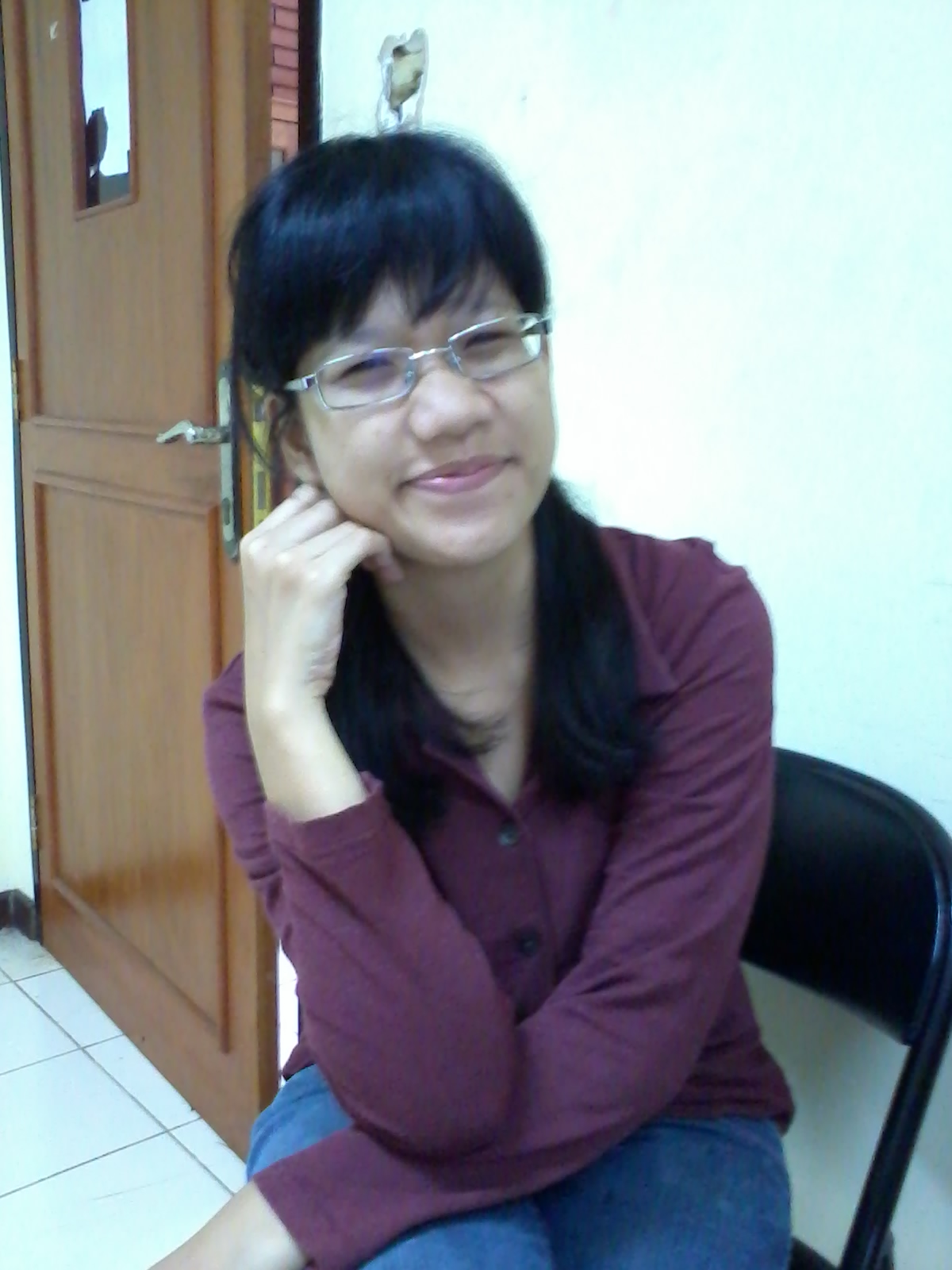 